Dear Division Directors, Area Directors and Club LeadersThe Conference Committee is happy to announce a Cultural Extravaganza scheduled for 29 May, at 7:00pm in Spotlight Gala. Do participate and be in the limelight of Spotlight21 to be adjudged the best performing team.We throw light on a few general guidelines:Each division is given 4 minutes to present a group item.The item could be – dance, skit, tableau, song, fashion show, stand-up comedy, fancy dress, mimicry or any other stage performance.The performance should be pre-recorded and sent.The minimum number of participants in each group should be 4.The video should reach the organisers on or before 10 May 2021.The organizers have the right to reject the entry or ask for modifications if it does not adhere to the rules.Judges’ decision will be final.Please refrain from making references to religion, sex and politics in your presentation. Vulgarity in speech and action is strictly prohibited.The videos should be sent by email to TM Anupama Shetty, Ph.: 7349519110, email: anushagq@yahoo.comWe await your positive response.Malini Hebbar, DTMConference Chair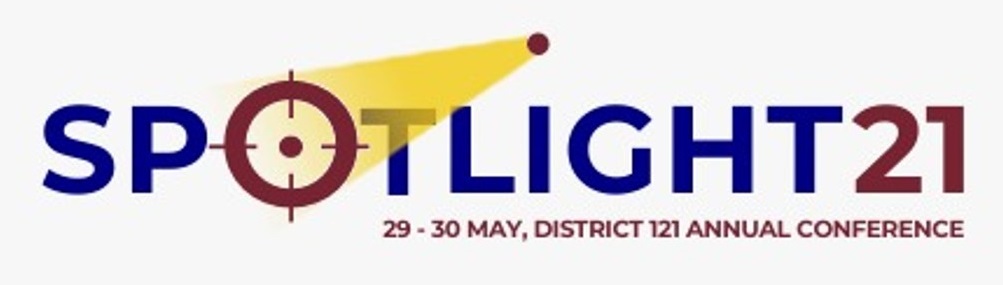 